			       บันทึกข้อความ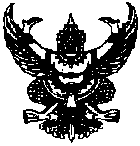 ส่วนราชการ   โรงเรียนขุนยวมวิทยา  อำเภอขุนยวม  จังหวัดแม่ฮ่องสอน 58140 ที่  ………………………………………………	 วันที่   …………………………………………………………..  เรื่อง   ขออนุญาตใช้รถส่วนตัวและขอเบิกค่าชดเชยน้ำมันในการเดินทางไปราชการเรียน   ผู้อำนวยการโรงเรียนขุนยวมวิทยา	ด้วย  ข้าพเจ้า.................................................... ตำแหน่ง.................................. โรงเรียนขุนยวมวิทยา ได้รับคำสั่ง/บันทึก ลงวันที่  ................................. ให้ข้าพเจ้าเดินทางไปราชการเพื่อ...............................................................................................................................................................................................................................................พร้อมด้วย......................................................................................................................................................................... มีความประสงค์ขออนุญาตใช้รถส่วนตัวยี่ห้อ......................หมายเลขทะเบียน........................จังหวัด..............................โดยเดินทางในระหว่างวันที่.................................................................ถึงวันที่.................................................................. จาก ...................................................................................ถึง ......................................................................................... รวมระยะทาง.............................กิโลเมตร รวมระยะทางไป – กลับ..................................กิโลเมตร รวมค่าชดเชยน้ำมันจำนวน....................บาท เนื่องจาก เพื่อความสะดวกในการเดินทางไปราชการเพื่อปฏิบัติหน้าที่ มีสัมภาระที่จำเป็น และเส้นทางที่ไปไม่มีรถประจำทางผ่านหรือมีเหตุจำเป็นเร่งด่วนที่ไม่สามารถใช้รถโดยสารประจำทางได้ 	จึงเรียนมาเพื่อโปรดพิจารณาอนุมัติ                                                         ลงชื่อ..................................................ผู้ขออนุญาต	                                                                                                                   (............................................................)     						       ตำแหน่ง........................................................   ความเห็นของผู้บังคับบัญชา	 อนุมัติ	 ไม่อนุมัติ เนื่องจาก..................................................................................................................................                                                                        ลงชื่อ...........................................................  									(นายประสิทธิ   เข็มสุวรรณ)						      	      ผู้อำนวยการโรงเรียนขุนยวมวิทยาหมายเหตุ 	1. รถจักรยานยนต์เบิกค่าชดเชยน้ำมันในอัตรากิโลเมตรละ 2 บาท		2. รถยนต์เบิกค่าชดเชยน้ำมันในอัตรากิโลเมตรละ 4 บาท